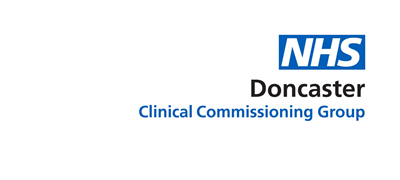 Service Specification for Shared Care	Period: 1st April 2017 to 31st March 2018	Date of Review: AnnualIntroductionAll practices are expected to provide essential and those additional services they are contracted to provide to all their patients.  This enhanced service specification outlines the more specialised services to be provided.  The specification of this service is designed to cover the enhanced aspects of clinical care of the patient, all of which are beyond the scope of essential services.  No part of the specification by commission, omission or implication defines or redefines essential or additional services.BackgroundThe treatment of several diseases is reliant on drugs that are clinically effective but require regular monitoring.In order to achieve this, a number of shared care protocols have been developed by the  and Bassetlaw Area Prescribing Committee. These are intended to provide clear guidance to General Practitioners and Hospital Prescribers regarding the procedures to be adopted when clinical responsibility for a patient’s treatment with a shared care drug is shared between primary and secondary care.Service OutlineThis specification relates to patients who are:Prescribed one of the drugs outlined in the shared care protocols agreed by the Doncaster and Bassetlaw APC and available from the CCG Medicines Management website at http://medicinesmanagement.doncasterccg.nhs.uk/  Prescribed a drug under a shared care arrangement from an out of area prescriber that in not identified under the local shared care protocols.Commenced on the stated therapy for recognised shared care indicationsStabilised in a secondary care settingHave a formal shared care agreement in place.GP Contractors providing this service will undertake the management of patients who have been identified as suitable under the terms of the shared care protocols to be managed in primary care. The management will include:Provision of a shared care drug prescribing and monitoring service as per the shared care guidelines of the  and Bassetlaw Area Prescribing Committee. This will include systematic processes and mechanisms to ensure appropriate patient follow up.Produce and maintain a register of all patients who are managed under one of the shared care prescribing protocols.Operate a call and recall system to ensure that patients are recalled as per the shared care protocols Ensure appropriate referral policies are in place in line with the shared care protocols Maintain up to date and comprehensive records of the service providedReport any adverse incidents through the necessary routesGP Contractors providing this service should ensure that all staff involved in the delivery of this specification have the necessary skills, experience and training and are competent to deliver the service.Each new drug approved by the Doncaster and Bassetlaw APC in year will be assessed individually for the resource implications. Following this, a process of negotiation between the CCG Primary Care team and the LMC will take place to ensure that the relevant resource is in place before introducing the drug into the Shared Care LES*. There will be no cap on the number of drugs approved by the APC for inclusion in the Shared Care LES.An annual review will be undertaken to ensure that this specification and associated remuneration reflects resource requirements.The reimbursement of drugs is not within the scope of this specification but will be funded separately by NHS Doncaster CCG.Performance and PaymentThe practice will be required to submit audit information on request.The overall LES will be uplifted by 1% for 2017-18. The block payment will be calculated on a cost per patient basis based on the most recent list size data available to the CCG.* Not all new drugs will have a resource implication for general practice. Where this is found to be the case the LES will not attract any additional payments. 